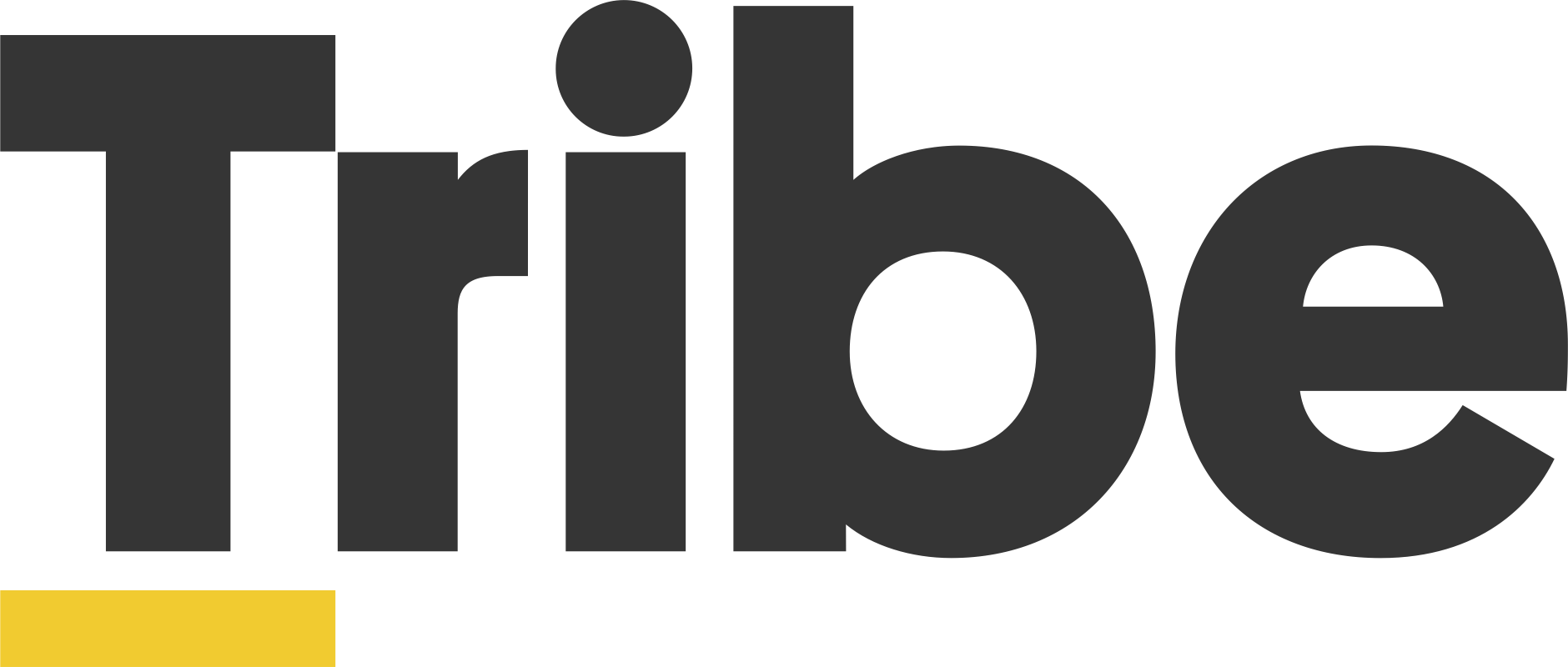 Tribe Property Technologies Inc.Symbol: TSXV: TRBE | OTCQB: TRPTFMarket Cap: 20MSector: TechnologyPurpose: Raise Awareness / Open Market BuyingAt Tribe, we see things differently. Our blended people and tech-forward strategy views community as a whole. We work together with owners, residents, councils/boards, real estate developers and vendors to understand the complete community from pre-construction to post-occupancy, making community our business. Our technology-enabled services enhance the community living experience through their ability to connect, inform, educate and protect. Investor Bullet PointsTribe Property Technologies (Tribe) is a property technology company disrupting the traditional property management industry. Tribe’s integrated service-technology delivery model serves the needs of developers, condo/residential communities, and owners/residents versus traditional property management. Tribe has a strong shareholder base, is well capitalized and seeks to acquire and integrate other property management firms in a highly fragmented industry. Joseph Nakhla, CEOJoseph founded Tribe in 2011 and has been overseeing its operations and expansion since. Prior to this, he was the Chief Operating Officer of TIO Networks, a former TSX listed company that was acquired by Paypal.Joseph currently serves on the Policy Advisory Council of the Downtown Vancouver Business Improvement Association (DVBIA). He is also a board member of OctoAI Technologies Corp. and Minehub Technologies Inc.Joseph studied Civil and Structural engineering and Business Management courses at the British Columbia Institute of Technology.